         ҠАРАР                                                            РЕШЕНИЕ«23» декабрь 2016 й .               № 12-3                       «23» декабря 2016 г.О внесение изменений в положение об Администрации  сельского поселения Саннинский  сельсовет муниципального района Благовещенский район Республики БашкортостанВ целях обеспечения реализации бюджетных полномочий сельского поселения Саннинский  сельсовет муниципального района Благовещенский район Республики Башкортостан 	РЕШИЛ:1.	Внести изменения в положение об Администрации сельского поселения Саннинский сельсовет муниципального района  Благовещенский район Республики Башкортостан.2.	Решение вступает в силу с 1 января 2017 года.3.	Настоящее решение разместить на официальном сайте сельского поселения муниципального района Благовещенский район Республики Башкортостан в сети Интернет.Глава сельского поселения _			                   	М.Н.Зырянова	Утверждено решением Совета сельского поселения
Саннинский сельсовет муниципального района Благовещенский  район Республики Башкортостан
 от «23 » декабря  2016 года № 12-3
Внесение изменений в положение об Администрации сельского поселения раздел 2. «Полномочия Администрации» дополнить пунктом следующего содержания:«контроль за:соответствием информации об объеме финансового обеспечения, включенной в планы закупок, информации об объеме финансового обеспечения для осуществления закупок, утвержденном и доведенном до заказчика; соответствием информации об идентификационных кодах закупок и об объеме финансового обеспечения для осуществления данных закупок, содержащейся:а) в планах-графиках, информации, содержащейся в планах закупок;б) в извещениях об осуществлении закупок, в документации о закупках, информации, содержащейся в планах-графиках;в) в протоколах определения поставщиков (подрядчиков, исполнителей), информации, содержащейся в документации о закупках;г) в условиях проектов контрактов, направляемых участникам закупок, с которыми заключаются контракты, информации, содержащейся в протоколах определения поставщиков (подрядчиков, исполнителей);д) в реестре контрактов, заключенных заказчиками, условиямБАШКОРТОСТАН РЕСПУБЛИКАhЫБЛАГОВЕЩЕН РАЙОНЫ МУНИЦИПАЛЬ РАЙОНЫНЫН   ҺЫННЫ АУЫЛ СОВЕТЫ АУЫЛЫ БИЛӘМӘhЕ СОВЕТЫРЕСПУБЛИКА  БАШКОРТОСТАНСОВЕТ СЕЛЬСКОГО ПОСЕЛЕНИЯ САННИНСКИЙ СЕЛЬСОВЕТМУНИЦИПАЛЬНОГО РАЙОНА БЛАГОВЕЩЕНСКИЙ РАЙОН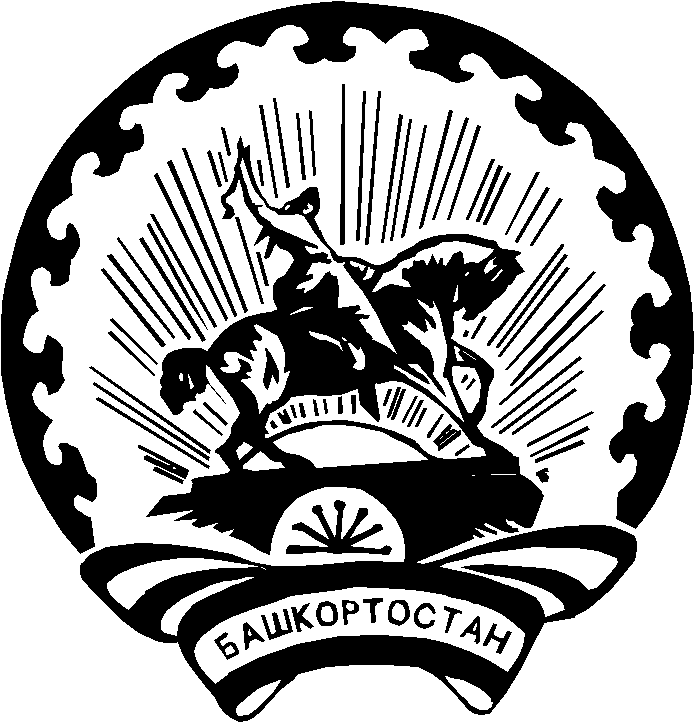 